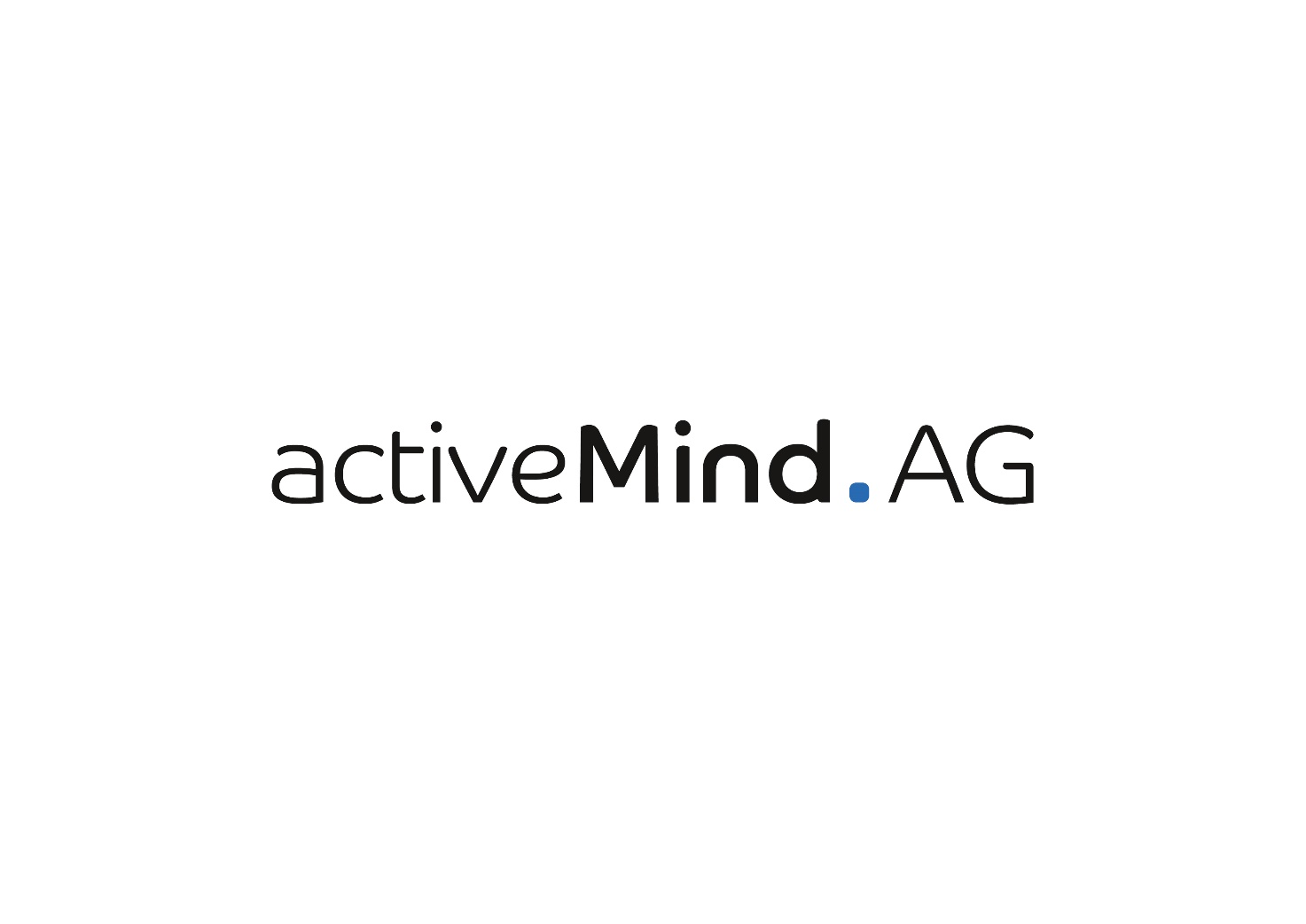 Kostenlose Vorlage: 
Bestellungsurkunde betrieblicher DatenschutzbeauftragteBei diesem Dokument handelt es sich um eine kostenlose Vorlage bzw. Checkliste der activeMind AG zu den Themenbereichen Datenschutz und Datensicherheit. Die aktuellste Version finden Sie stets auf im Downloadbereich unserer Website. Sie können dieses Dokument an die Bedürfnisse in Ihrem Unternehmen anpassen, speichern und ausdrucken. Bitte haben Sie Verständnis dafür, dass die activeMind AG keinerlei Haftung für etwaige Fehler übernimmt. Bei Fragen oder Problemen helfen wir Ihnen gerne weiter!Ihr Team der activeMind AGTelefon: 	+49 (0)89 / 91 92 94 – 900
E-Mail: 		anfrage@activemind.de
Web: 		https://www.activemind.de Bitte setzen Sie die Bestellungsurkunde auf das Briefpapier Ihres Unternehmens und lassen sich einen Ausdruck von der/dem Datenschutzbeauftragten gegenzeichnenName + Adresse der /des DatenschutzbeauftragtenBestellung zur / zum betrieblichen Datenschutzbeauftragten
Sehr geehrte/r Frau/Herr,ich bestelle Sie hiermit zur/m Beauftragten für den Datenschutz in unserem Unternehmen. Ihre Aufgabe ist die Überwachung der Einhaltung der datenschutzrechtlichen Vorgaben, insbesondere aus der EU-Datenschutz-Grundverordnung (DSGVO).Ihre Überwachung erstreckt sich insbesondere: auf die Maßnahmen zur Sensibilisierung und Schulung der an Verarbeitungsvorgängen beteiligten Mitarbeiter;auf die zu erfolgenden Überprüfungen von Datenschutzmaßnahmen;darauf, ob die Datenschutz-Folgenabschätzung durch das Unternehmen korrekt durchgeführt wird;auf die zum Schutz personenbezogener Daten verfolgte Strategie unseres Unternehmens, inklusive der in diesem Rahmen erfolgten Zuweisung von Zuständigkeiten.Sie haben Management und Mitarbeiter des Unternehmens hinsichtlich ihrer datenschutzrelevanten Pflichten zu unterrichten und zu beraten. Sie sind verpflichtet ggf. mit der Aufsichtsbehörde zusammenzuarbeiten. Sie beraten betroffene Personen bei Fragen zur Verarbeitung ihrer Daten und bei der Geltendmachung ihrer entsprechenden Rechte. Sie sind der Geschäftsführung unmittelbar unterstellt und haben das Recht, direkt an diese zu berichten. Als Datenschutzbeauftragter sind Sie weisungsfrei. Die Geschäftsführung unterstützt Sie bei der Erfüllung Ihrer Aufgaben. Es wird insbesondere sichergestellt, dass Sie frühzeitig in alle Vorgänge einbezogen werden, die potentiell Datenschutzfragen betreffen. Bei der Priorisierung Ihrer Aufgaben orientieren Sie sich an dem mit Verarbeitungsvorgängen verbundenen Risiko.Auf Ihre Pflichten zur Geheimhaltung und zur Vertraulichkeit weisen wir Sie hiermit besonders hin.Ich wünsche Ihnen für Ihre Tätigkeit viel Erfolg.Ort, Datum 				Unterschrift (Name der/des für die Geschäftsleitung Zeichnenden)Zustimmung der/des Datenschutzbeauftragten:  Ort, Datum 				Unterschrift 